Name: _____________________________ Period: ______The Writing Process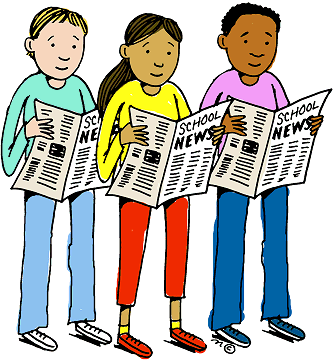 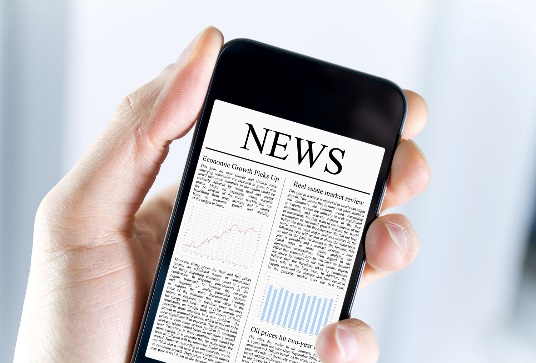 